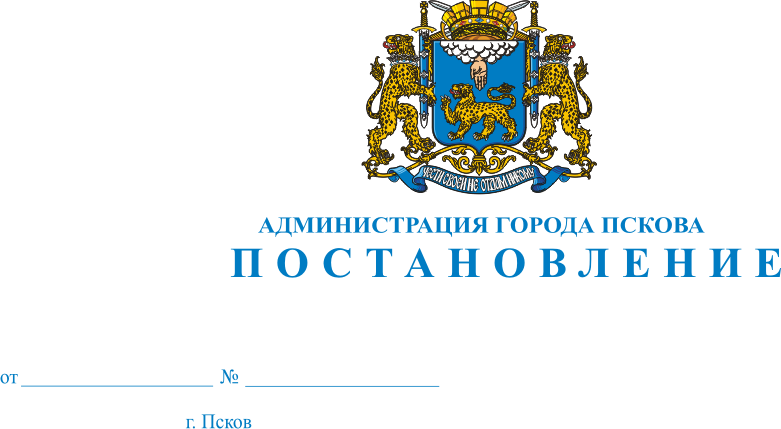 О формировании и ведении реестра организаций, образующих инфраструктуру поддержки субъектов малого и среднего предпринимательства на территории муниципального образования «Город Псков»В соответствии с Федеральным законом от 24.07.2007 № 209-ФЗ «О развитии малого и среднего предпринимательства в Российской Федерации», руководствуясь статьями 32, 34 Устава муниципального образования «Город Псков», Администрация города ПсковаПОСТАНОВЛЯЕТ:1. Утвердить Положение о формировании и ведении реестра организаций, образующих инфраструктуру поддержки субъектов малого и среднего предпринимательства на территории муниципального образования «Город Псков», согласно Приложению к настоящему Постановлению.2. Определить уполномоченным органом местного самоуправления по ведению реестра Администрацию города Пскова в лице Комитета социально-экономического развития и потребительского рынка Администрации города Пскова.3. Опубликовать настоящее Постановление в газете «Псковские Новости» и разместить на официальном сайте муниципального образования «Город Псков» в сети Интернет.4. Настоящее Постановление вступает в силу с момента его официального опубликования.5. Контроль за исполнением настоящего Постановления оставляю за собой.Глава Администрации города Пскова				                                          И.В. КалашниковПриложениек ПостановлениюАдминистрации города Псковаот  02.09.2013 № 2181Положениео порядке ведения реестра организаций,образующих инфраструктуру поддержки субъектов малого исреднего предпринимательства на территориимуниципального образования «Город Псков»I. Общие положения1. Настоящее Положение определяет порядок ведения реестра организаций, образующих инфраструктуру поддержки субъектов малого и среднего предпринимательства на территории муниципального образования «Город Псков» (далее – реестр).2. Инфраструктурой поддержки субъектов малого и среднего предпринимательства является система коммерческих и некоммерческих организаций, которые создаются, осуществляют свою деятельность или привлекаются в качестве поставщиков (исполнителей, подрядчиков) в целях размещения заказов на поставки товаров, выполнение работ, оказание услуг для государственных или муниципальных нужд при реализации федеральных программ развития субъектов малого и среднего предпринимательства, региональных программ развития субъектов малого и среднего предпринимательства, муниципальных программ развития субъектов малого и среднего предпринимательства, обеспечивающих условия для создания субъектов малого и среднего предпринимательства, и оказания им поддержки.3. Инфраструктура поддержки субъектов малого и среднего предпринимательства включает в себя также центры и агентства по развитию предпринимательства, государственные и муниципальные фонды поддержки предпринимательства, фонды содействия кредитованию (гарантийные фонды, фонды поручительств), акционерные инвестиционные фонды и закрытые паевые инвестиционные фонды, привлекающие инвестиции для субъектов малого и среднего предпринимательства, технопарки, научные парки, инновационно-технологические центры, бизнес-инкубаторы, палаты и центры ремесел, центры поддержки субподряда, маркетинговые и учебно-деловые центры, агентства по поддержке экспорта товаров, лизинговые компании, консультационные центры, промышленные парки, индустриальные парки, агропромышленные парки, центры коммерциализации технологий, центры коллективного доступа к высокотехнологичному оборудованию, инжиниринговые центры, центры прототипирования и промышленного дизайна, центры трансфера технологий, центры кластерного развития, государственные фонды поддержки научной, научно-технической, инновационной деятельности, осуществляющие деятельность в соответствии с законодательством Российской Федерации, микрофинансовые организации и иные организации.4. В реестр включаются организации, образующие инфраструктуру поддержки субъектов малого и среднего предпринимательства, зарегистрированные и осуществляющие свою деятельность на территории муниципального образования «Город Псков», (далее - организации инфраструктуры) с целью последующего планирования и реализации государственной политики в сфере поддержки и развития малого и среднего предпринимательства на территории муниципального образования «Город Псков» и реализации муниципальных долгосрочных целевых программ в сфере развития малого и среднего предпринимательства.5. В реестр включаются организации, отвечающие следующим требованиям:1) деятельность организации инфраструктуры в соответствии с уставом организации направлена на содействие созданию и (или) развитию субъектов малого и среднего предпринимательства;2) наличие на праве собственности или ином законном основании помещения (помещений), необходимого для ведения уставной деятельности;3) обеспеченность персоналом с опытом работы по предоставлению поддержки субъектам малого и среднего предпринимательства;4) осуществление деятельности не менее 3 месяцев со дня регистрации организации инфраструктуры в установленном порядке;5) не находится в стадии ликвидации, реорганизации, приостановления деятельности, любой из стадий банкротства.6. Уполномоченным органом местного самоуправления по ведению реестра является Администрация города Пскова в лице Комитета социально-экономического развития и потребительского рынка Администрации города Пскова (далее  - Комитет).Комитет располагается по адресу: г.Псков, ул. Я.Фабрициуса, 2а,                  2 этаж.7. Сведения, содержащиеся в реестре, являются открытыми и общедоступными.8. Включение организаций инфраструктуры в реестр носит добровольный заявительный характер.II. Порядок формирования и ведения реестра1. Реестр ведется Комитетом по форме согласно Приложению 1 к настоящему Положению и размещается на официальном Портале Администрации города Пскова (далее -  Портал).2. Для включения в реестр организации инфраструктуры представляют в Комитет следующие документы:1) заявление о внесении в реестр согласно Приложению 2 к настоящему Положению;2) выписку из единого государственного реестра юридических лиц (индивидуальных предпринимателей), сформированную не ранее чем за месяц до дня представления заявки;3) копии учредительных документов со всеми изменениями и дополнениями, заверенные организацией инфраструктуры;4) копии имеющихся лицензий и разрешений (при наличии).Все представляемые копии документов должны быть заверены печатью и подписью руководителя организации инфраструктуры.Организация инфраструктуры в составе документов, указанных в данном пункте настоящего Положения, вправе по собственному желанию представить дополнительные документы, относящиеся к ее деятельности.3. Комитет в течение 20 рабочих дней с момента получения документов проверяет полноту (комплектность), оформление представленных организацией инфраструктуры документов, их соответствие требованиям, установленным настоящим Положением, и принимает решение о включении заявителя в реестр либо об отказе во включении в реестр. Решение Комитета оформляется приказом.4. Запись о включении организации инфраструктуры в реестр осуществляется Комитетом на основании решения о включении заявителя в реестр в течение 10 рабочих дней со дня подписания приказа, указанного в пункте 3 раздела II настоящего Положения.5. Основанием для отказа во включении организации инфраструктуры в реестр является:1) представление недостоверной информации;2) предоставление неполного пакета документов;3) несоответствие требованиям, установленным пунктом 5 раздела I настоящего Положения.6. Комитет направляет уведомление о включении в реестр либо об отказе во включении в реестр в адрес организации инфраструктуры, подавшей заявку, в течение 10 рабочих дней со дня подписания приказа Комитета, указанного в пункте 3 раздела II настоящего Положения.7. Организация инфраструктуры, включенная в реестр, информирует Комитет о внесении изменений в учредительные документы, связанных с изменением видов (вида) деятельности, направленных на поддержку и развитие субъектов малого предпринимательства, создании филиалов и представительств, изменении места государственной регистрации юридического лица и места нахождения юридического лица (в случае внесения соответствующих изменений), проведения процедуры ликвидации и (или) банкротства, в течение 10 календарных дней с момента регистрации соответствующих изменений.8. Основаниями для исключения из реестра являются:1) письменное заявление от организации инфраструктуры об исключении из реестра;2) проведение процедуры ликвидации и (или) банкротства в отношении организации инфраструктуры;3) проведение процедуры реорганизации, повлекшей изменение целей и (или) видов уставной деятельности организации инфраструктуры не направленной на содействие созданию и (или) развитию субъектов малого и среднего предпринимательства;9. Решение об исключении организации инфраструктуры из реестра оформляется приказом Комитета. 10. Комитет направляет уведомление об исключении из реестра с указанием причин исключения из реестра в адрес организации инфраструктуры в течение 10 рабочих дней со дня подписания соответствующего приказа Комитета.11. Информация об организациях инфраструктуры обновляется на Портале по мере поступления информации, в течение 5 рабочих дней со дня ее поступления в Комитет.Глава Администрации города Пскова				                                          И.В. КалашниковПриложение 1 к Положениюо порядке ведения реестра организаций,образующих инфраструктуру поддержки субъектов малого и среднего предпринимательства на территориимуниципального образования «Город Псков»РЕЕСТРорганизаций, образующих инфраструктуру поддержкисубъектов малого и среднего предпринимательствана территории муниципального образования «Город Псков»Глава Администрации города Пскова 				 						                                                   И.В. КалашниковПриложение 2 к Положениюо порядке ведения реестра организаций,образующих инфраструктуру поддержки субъектов малого и среднего предпринимательства на территориимуниципального образования «Город Псков»                                    Председателю Комитетасоциально-экономического развития и потребительского рынка                                    Администрации города Пскова                                   ____________________________ЗАЯВЛЕНИЕо включении в реестр организаций, образующих инфраструктуру поддержки субъектов малого и среднего предпринимательства на территории муниципального образования «Город Псков» От _____________________________________________________(полное наименование заявителя)__________________________________________________________________ИНН ______________  КПП _____________ ОГРН _______________________Информация об организации инфраструктуры:Краткое наименование ______________________________________________Юридический адрес _________________________________________________Фактический адрес местонахождения __________________________________Телефон/факс/e-mail ________________________________________________Цель и основные виды уставной деятельности_______________________________________________________________________________________________________________________________________________________________Контактное лицо ___________________________________________________Описание видов поддержки, оказываемой организацией субъектам малого и среднего предпринимательства:__________________________________________________________________________________________________________________________________________________________________________________________________В случае изменения сведений, указанных в настоящей заявке и приложениях к ней, обновленные сведения обязуюсь представить  в адрес Комитета социально-экономического развития и потребительского рынка Администрации города Пскова в течение 10 календарных дней с момента регистрации соответствующих изменений.Настоящим подтверждаю, что ______________________________                                                          (сокращенное наименование заявителя)                   не находится в стадии реорганизации, ликвидации или банкротства, не имеет ограничения в осуществлении соответствующего вида уставной деятельности, отсутствует задолженность по денежным обязательствам перед бюджетной системой Российской Федерации и/или государственными внебюджетными фондами.Согласен на размещение сведений об организации, содержащихся в реестре, на официальном Портале Администрации города Пскова.Приложение к заявке о включении в реестр на _____ л. в 1 экз.Прилагаемые документы: на _____ л. в 1 экз.______________________             _________________       _________________(должность руководителя)                                   (подпись)	       (Ф.И.О. руководителя)« ___» _____________20_____ г.                          М.П.Глава Администрации города Пскова 				                                          И.В. Калашников  №  реестровой записи  Дата   включения сведений в реестр Сведения об организации инфраструктурыСведения об организации инфраструктурыСведения об организации инфраструктурыСведения об организации инфраструктурыВиды оказываемой поддержки субъектам малого и среднего предпринимательства  №  реестровой записи  Дата   включения сведений в реестр организационно-правовая форма, полное наименование    организации  инфраструктуры фактический   адрес местонахождениятелефон/  факс, адрес электронной почты, официальный сайтдолжность, Ф.И.О. руководителяВиды оказываемой поддержки субъектам малого и среднего предпринимательства1234567  1.    2.  ……….